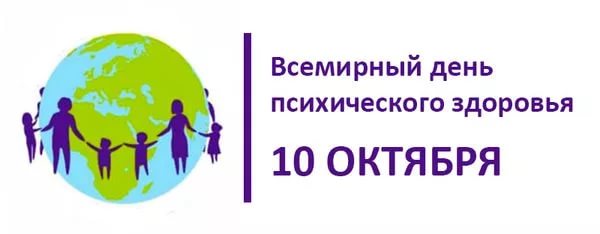 В условиях постоянно возникающих стрессовых ситуаций, что характерно для жизни в XXI, информационном веке, человеческий организм страдает безмерно. В первую очередь это касается, разумеется, нервной системы: как известно, неравные клетки не восстанавливаются. А там рукой подать и до самой нежной системы нашего организма – психики. Согласно статистическим данным, около 20% населения нашей планеты страдает психическими расстройствами, требующими медицинского вмешательства.
Только представьте себе, каков этот показатель…История праздника Всемирный день психического здоровьяWorld Mental Health Day, как звучит название этого Дня на международном английском языке, ведет свое существование с 1992 года, когда с инициативой его ежегодного проведения выступила известная организация – Всемирная федерация психического здоровья. Если говорить конкретнее, то идея создания такой необычной даты принадлежала секретарю World Federation for Mental Health – Ричарду Хантеру. Ее всячески поддержала ВОЗ – Всемирная организация здравоохранения. Ни один праздник не обходится без участия и других знаменитых объединений, таких как ООН, Международная организация труда.Всемирный день психического здоровья преследует вполне конкретные цели, каждая из которых направлена на заботу о социуме. В частности ими являются повышение осведомленности о проблемах в данной сфере мировой общественности, сокращение числа случаев психических расстройств и их распространения. По мнению сотрудников ВОЗ, данная сфера здоровья человека нуждается в увеличении привлекаемого количества инвестиций, а также в более гуманных формах обслуживания пациентов.Всемирный день психического здоровья каждый год проходит под эгидой конкретной темы. Например, девизами праздника уже были такие тезисы, как "Психическое здоровье и работа», «Психическое здоровье и старение», «Женщины и психическое здоровье», «Инвестиции в психическое здоровье». Каждая из них по-своему важна и помогает если не решить определенную проблему, то, по крайней мере, наметить план и стратегию по осуществлению борьбы с ней.Что такое психическое здоровье?Психическое здоровье согласно определению Всемирной организации здравоохранения – это состояние благополучия, при котором человек может реализовать свой собственный потенциал, справляться с обычными жизненными стрессами, продуктивно и плодотворно работать, а также вносить вклад в жизнь своего сообщества.Психическое здоровье (благополучие) – это состояние, способствующее наиболее полному физическому, умственному и эмоциональному развитию человека. Можно сказать, что психически здоровый человек жизнерадостный, веселый, открытый, спонтанный, творческий, познающий себя и окружающий мир не только разумом, но и чувствами, интуицией. Он полностью принимает самого себя и при этом признает ценность и уникальность окружающих его людей. Он находится в постоянном развитии и способствует развитию других людей. Такой человек берет ответственность за свою жизнь, прежде всего, на себя и извлекает уроки из неблагоприятных ситуаций. Его жизнь наполнена смыслом. Это человек, находящийся в гармонии с самим собой и окружающим его миром. Напротив, психологически нездоровый человек действует по стереотипам, не готов к изменениям, неадекватно воспринимает оценки окружающих и свои собственные успехи и неудачи.Психические расстройства являются одной из самых значительных проблем здравоохранения по распространенности, заболеваемости и инвалидности. Установлено, что психические расстройства затрагивают более трети населения ежегодно, при этом наиболее распространенными являются депрессия и тревожные расстройства. Проблемы психического здоровья, в том числе депрессии, тревоги и шизофрении, являются основной причиной инвалидности и досрочного выхода на пенсию во многих странах.Высокий уровень умственной работоспособности (восприятие, внимание, память и др.) – один из основных показателей психического здоровья и функционального состояния организма в целом.Психическое здоровье человека зависит не столько от событий, происходящих в его жизни (даже самых неблагоприятных), сколько от его реакции на них. Люди, пережившие тяжелую психологическую травму, часто одерживают победу над болью, страхом и одиночеством благодаря установке, которую они сами задают своей психике. Открытая, активная, оптимистичная позиция помогает превозмогать беды.Как сохранить психическое здоровье?Есть замечательная поговорка: «Если тебе кажется, что все вокруг сошли с ума, подумай – не пора ли тебе обратиться к психиатру». И наоборот, адекватному человеку зачастую кажется, будто он - дурак, а все вокруг умные. И все же нельзя отрицать тот факт, что сохранить адекватность в век стрессов нелегко. Необходимо недопущение наступления состояния, могущего привести к психическому расстройству, так как устранять последствия гораздо сложнее. Вот некоторые правила, следуя которым, возможно оставаться психически полноценным несмотря ни на то.Расширение контактов, поддержание уже имеющихся связей. Это самый важный фактор, способствующий сохранению человеком адекватности. Правда, есть одно «но»: общение с людьми должно быть интересным, обогащать вашу натуру, ваш внутренний мир, оно должно быть проникнуто теплотой, искренностью. В противном случае получите обратный эффект.Наслаждение настоящим. Не стоит жить прошлым – его не вернуть. Не нужно жить и будущим – его еще нет, и никто не знает, каким оно будет, да и будет ли вообще… Настоящее, этот миг – вот то, чем стоит наслаждаться в полной мере.Расширение кругозора. Учиться, учиться и учиться – мудрые слова послужат превосходным стимулом к сохранению психического здоровья. Вы можете заняться спортом, живописью, изучением иностранных языков, вышивкой. Вы можете отправиться в путешествие, начать свой путь в мире посткроссинга и стать дизайнером. Ничто не мешает открывать в себе новые грани и развиваться в этом плане. Таким образом, вы получите еще и уверенность в себе.Оказание помощи. Милосердие делает человека человеком. Дарите друзьям, родным и близким, даже незнакомым людям доброту, советы, реальную помощь. Вы получите в ответ благодарность, не сомневайтесь. А благодарность – это позитивные эмоции. Но не расточайте себя на людей, не способных ответить на добро тем же. Иначе не избежать разочарований.Отсутствие запретов (в положительном ключе, разумеется). Человек, придумывающий себе барьеры на психологическом уровне, приближается к расстройству психического здоровья.10 октября – не только Всемирный день психического здоровья. Это еще и профессиональный праздник психиатров всей планеты. Следует поздравить специалистов в этот осенний день, пожелать им долгих лет жизни, удачи, семейного благополучия, личностного роста и всегда выздоравливающих пациентов!Предлагаем координаты организаций, где нужно искать и можно найти квалифицированную помощьГородские службы:Телефон доверия – 926285Психоневрологический диспансер УЗ «Борисовская ЦРБ»2. Телефон доверия - 731111psixolog.tczon@mail.ruТерриториальный центр социального обслуживания населения Борисовского района3. Телефон – 165 Центр здоровья подростков и молодежи «Доверие» г. Борисов СПЦ Борисовского района ул.8Марта,6 тел 76 67 10 spcborisov.guo.by Телефон доверия в г Минске– 8-017-2020401 (круглосуточно)